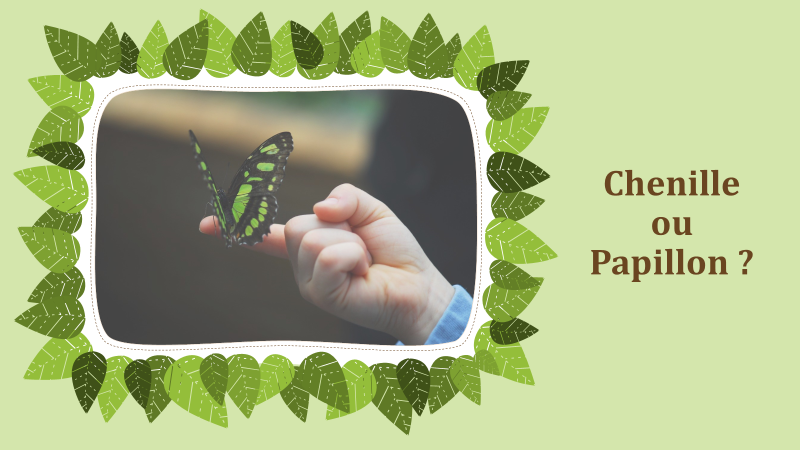 « Interroge les bêtes, elles t’instruiront. »Job 12. 7« Interroge les bêtes, elles t’instruiront. »Job 12. 7ChenilleApplication spirituelle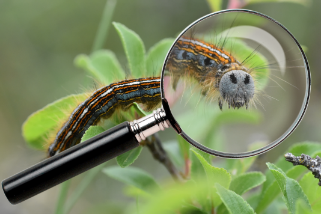 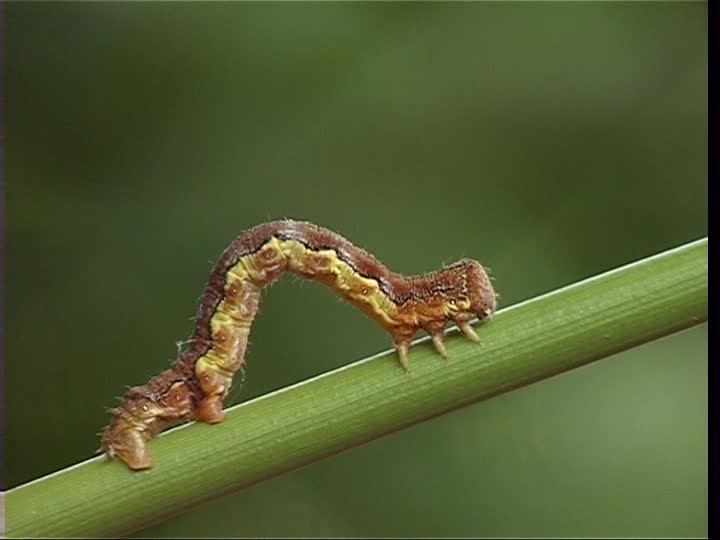 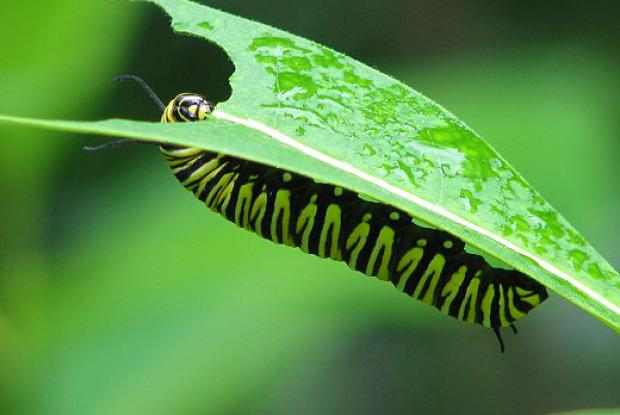 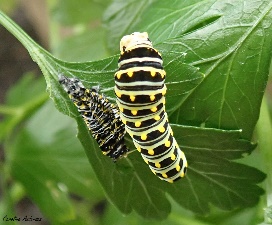 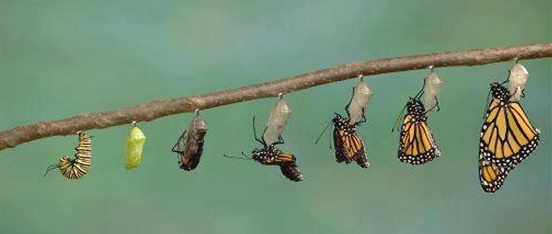 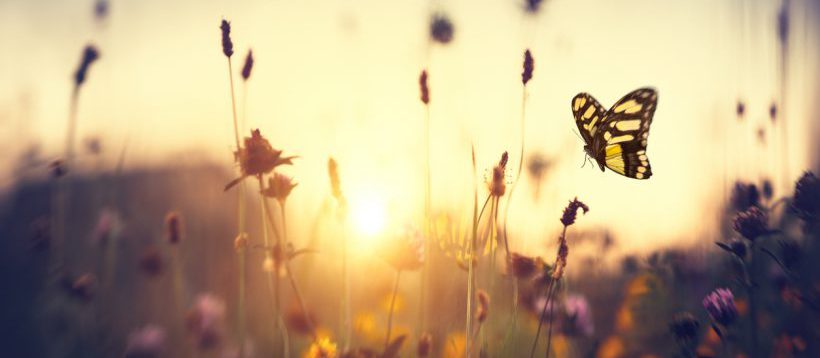 ChenilleApplication spirituelle